Kampong Ayer ResourcesKampong Ayer Satellite Image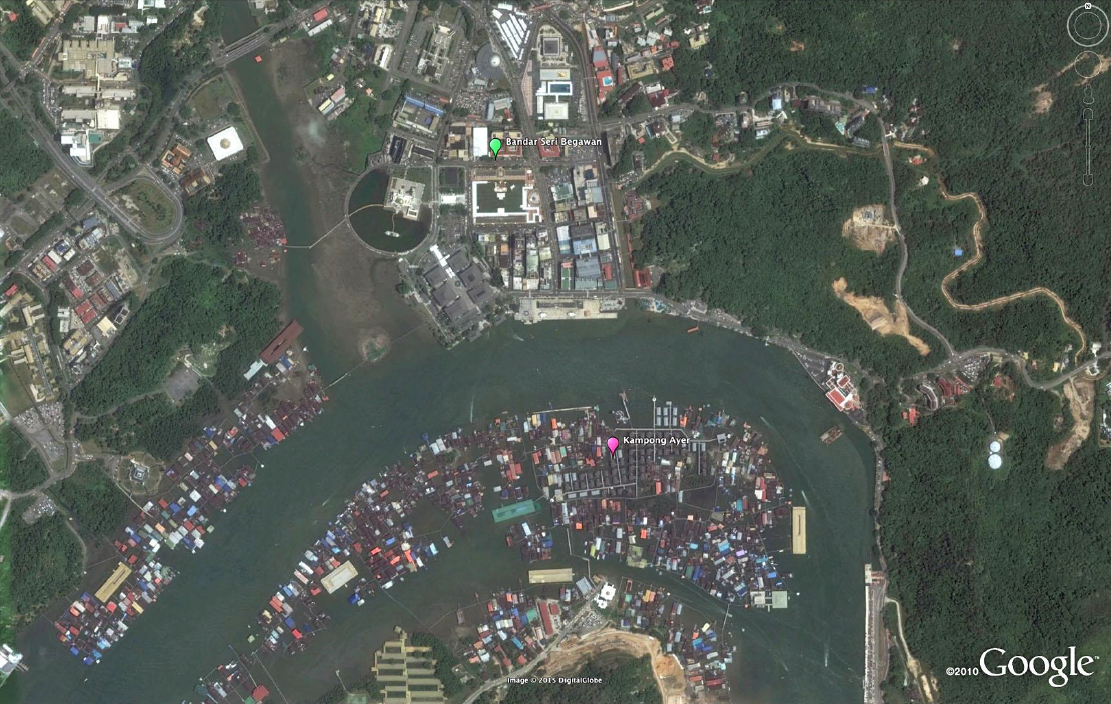 Crossing the River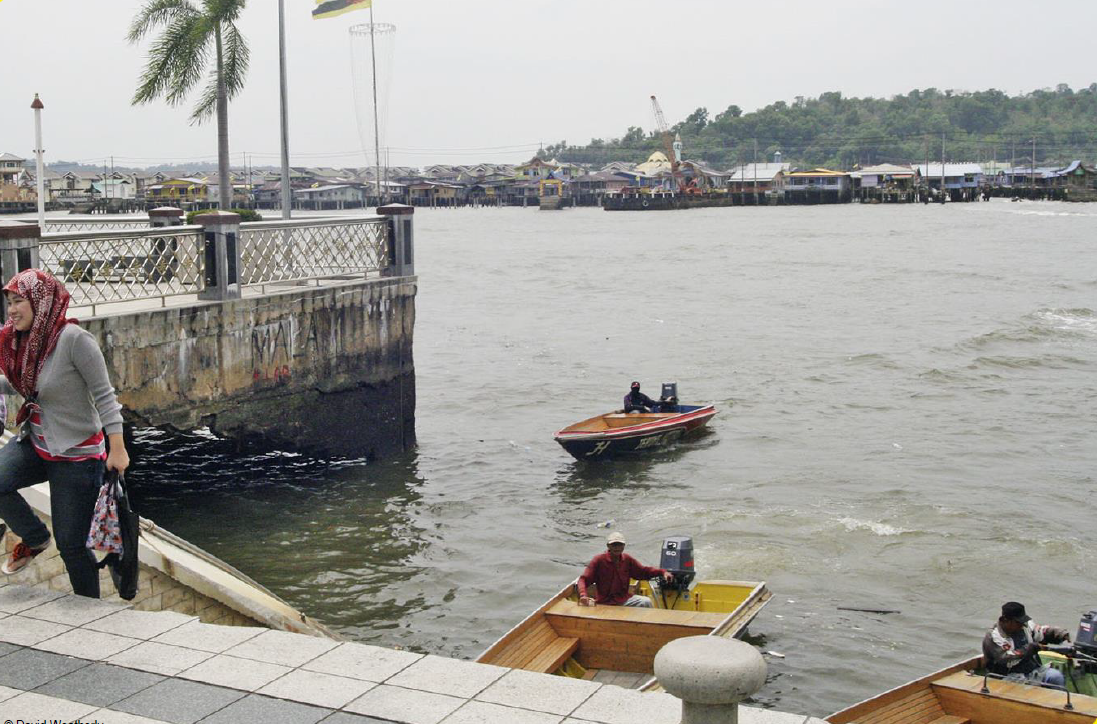 Making BoatsBoat Designs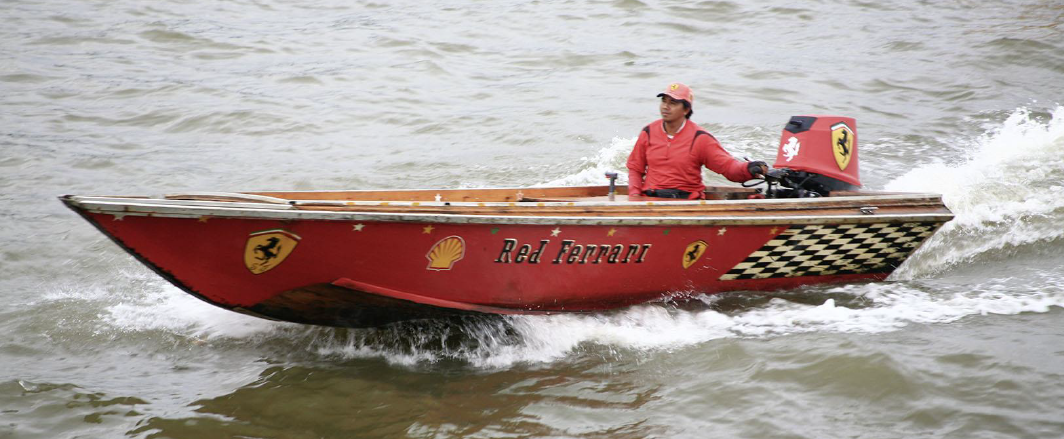 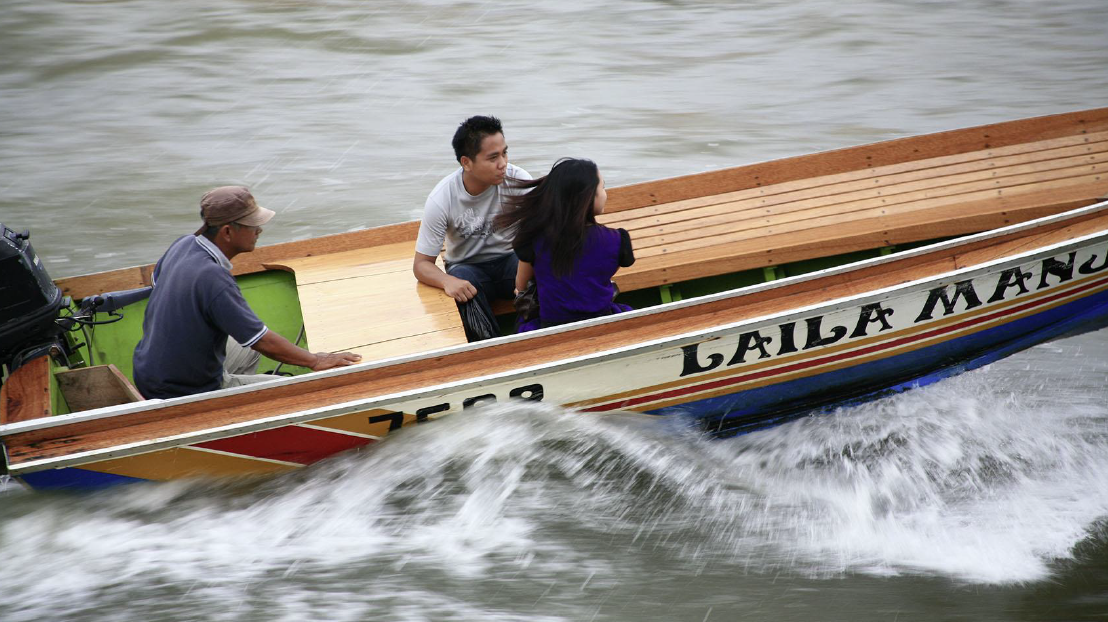 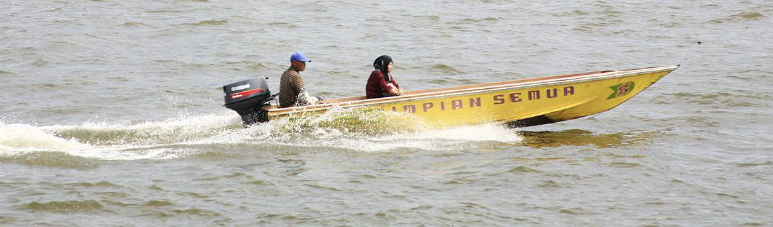 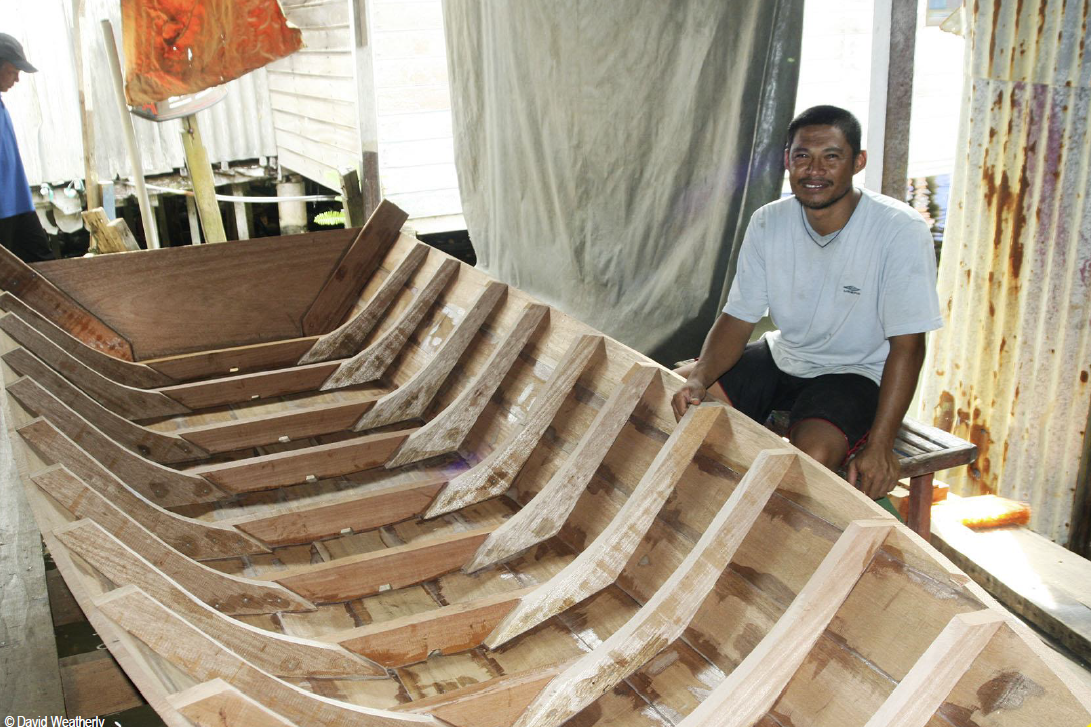 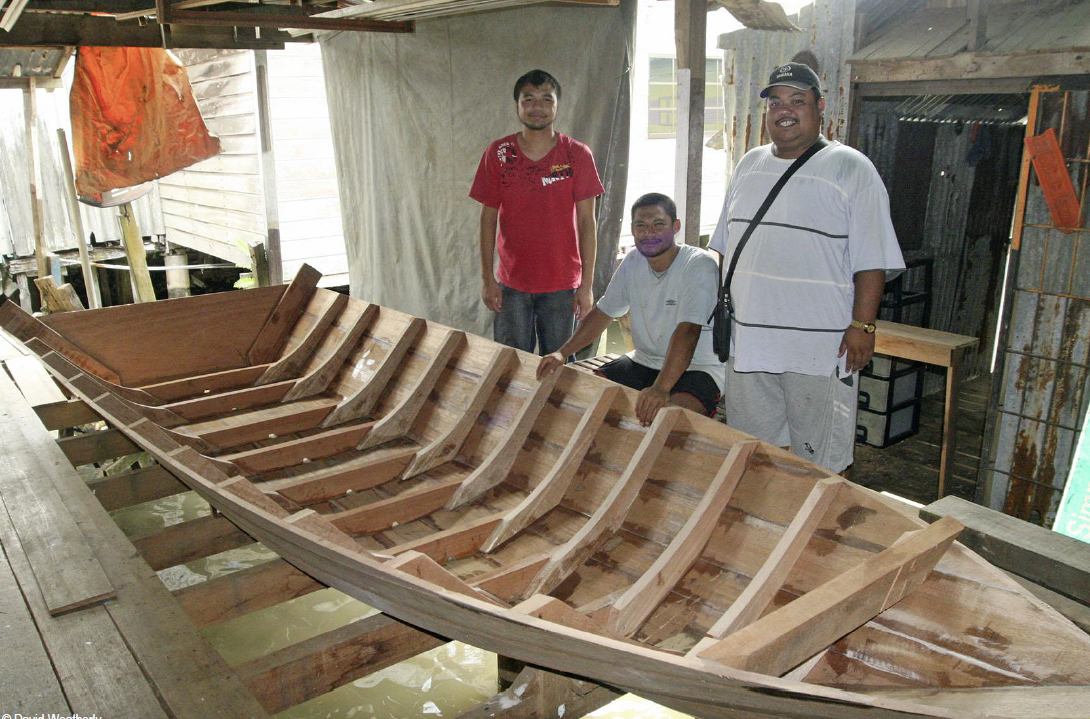 Temuai boat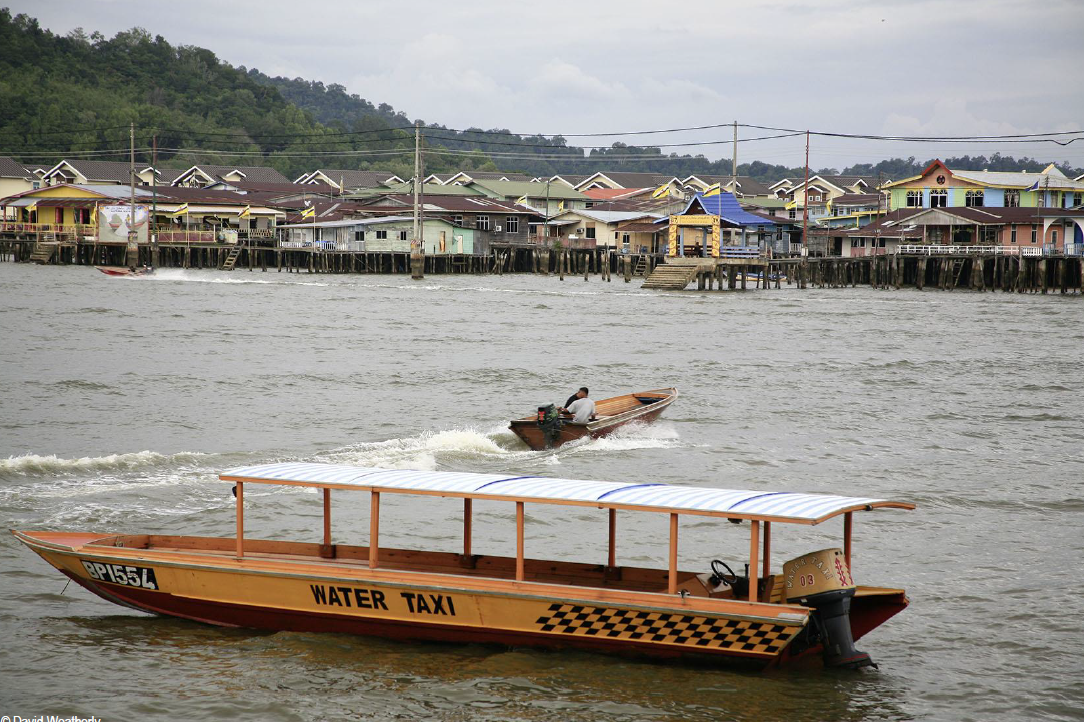 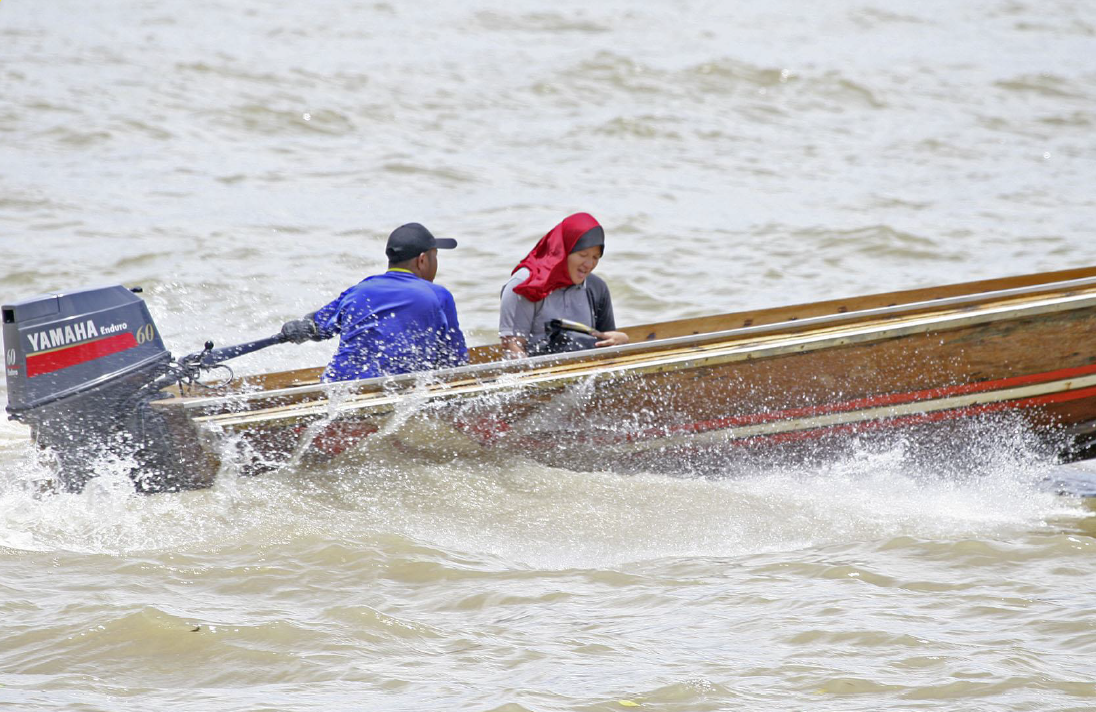 